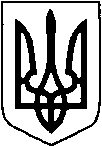 МАР’ЯНІВСЬКА  СЕЛИЩНА РАДАЛУЦЬКОГО РАЙОНУ ВОЛИНСЬКОЇ ОБЛАСТІВОСЬМОГО СКЛИКАННЯПРОЄКТРІШЕННЯ__ серпня 2022 року                    смт Мар’янівка                                          № 30/__Про звіт Мар’янівського селищного голови про виконання плану роботи Мар’янівської селищної ради за друге півріччя 2021 року та перше півріччя 2022 рокуВідповідно до п.7 ч.1 ст. 26 Закону України «Про місцеве самоврядування в Україні», заслухавши звіт Мар’янівського селищного голови Олега Басалика про виконання плану роботи Мар’янівської селищної ради за друге півріччя 2021 року та перше півріччя 2022 року, селищна рада ВИРІШИЛА:1. Звіт Мар’янівського селищного голови про виконання плану роботи Мар’янівської селищної ради за друге півріччя 2021 року та перше півріччя 2022 року прийняти до відома.2. Секретарю Мар’янівської селищної ради Ользі Васюренко оприлюднити звіт Мар’янівського селищного голови про виконання плану роботи Мар’янівської селищної ради за друге півріччя 2021 року та перше півріччя 2022 року на офіційному веб-сайті селищної ради.Селищний  голова      	                                                                 Олег БАСАЛИК  Людмила Яцько